.Intro: 8 count intro, start on vocalsTag / Restart: On wall 4 & 8 you will change counts 7-8 in section 2 of the dance (¼ turn, ¼ turn) into a shuffle 1/2And restart the dance from the beginning.SIDE, TOGETHER, SHUFFLE, SIDE, TOGETHER, SHUFFLEROCK BACK, RECOVER, SHUFFLE ½ TURN, ROCK BACK, RECOVER, ¼ TURN, ¼ TURNCROSS ROCK, RECOVER, CHASSE, CROSS ROCK, RECOVER, CHASSEWEAVE ¼ RIGHT, STEP 1/4, CROSS SHUFFLEStart Again…………………………..Happy Dancing………Contact: CLARKIES4@tinyworld.co.ukJust Another Woman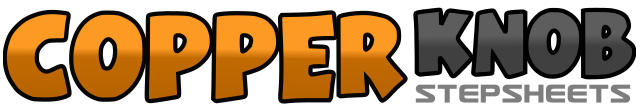 .......Count:32Wall:2Level:Improver.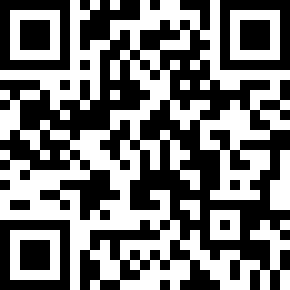 Choreographer:Lesley Clark (SCO) - January 2014Lesley Clark (SCO) - January 2014Lesley Clark (SCO) - January 2014Lesley Clark (SCO) - January 2014Lesley Clark (SCO) - January 2014.Music:Just Another Woman In Love - Anne MurrayJust Another Woman In Love - Anne MurrayJust Another Woman In Love - Anne MurrayJust Another Woman In Love - Anne MurrayJust Another Woman In Love - Anne Murray........1-2Step right to right side, step left next to right3&4Step forward on right, step left next to right, step forward on right5-6Step left to left side, step right next to left7&8Step back on left, step right next to left, step back on left1-2Rock back on right, recover3&4½ turn shuffle left stepping right, left, right5-6Rock back on left, recover7-8¼ turn right stepping back on left, ¼ turn right stepping right to right side1-2Cross rock left over right, recover3&4Step left to left side, step right next to left, step left to left side5-6Cross rock right over left, recover7&8Step right to right side, step left next to right, step right to right side1-2Cross step left over right, step right to right side3-4Step left behind right, ¼ turn right stepping forward on right5-6Step forward on left, ¼ turn right7&8Cross step left over right, step right to right side, cross step left over right